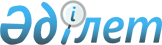 О внесении изменений в решение акима города Петропавловска от 21 октября 2015 года № 35 "Об образовании избирательных участков на территории города Петропавловска"
					
			Утративший силу
			
			
		
					Решение акима города Петропавловска Северо-Казахстанской области от 17 февраля 2016 года № 06. Зарегистрировано Департаментом юстиции Северо-Казахстанской области 29 февраля 2016 года № 3641. Утратило силу решением акима города Петропавловска Северо-Казахстанской области от 26 июня 2017 года № 25
      Сноска. Утратило силу решением акима города Петропавловска Северо-Казахстанской области от 26.06.2017 № 25 (вводится в действие со дня его первого официального опубликования).

      В соответствии со статьей 21 Закона Республики Казахстан от 24 марта 1998 года "О нормативных правовых актах" аким города Петропавловска Северо-Казахстанской области РЕШИЛ: 

      1. Внести в решение акима города Петропавловска от 21 октября 2015 года № 35 "Об образовании избирательных участков на территории города Петропавловска" (зарегистрировано в Реестре государственной регистрации нормативных правовых актов под № 3427, опубликовано в газетах от 23 октября 2015 года № 42 "Қызылжар Нұры" и от 23 октября 2015 года № 42 "Проспект СК"), следующие изменения:

      в приложении к указанному решению Избирательные участки № 657, №710 изложить в следующей редакции:

      "Избирательный участок № 657 

      Центр - Коммунальное государственное учреждение "Средняя школа – сад № 26" государственного учреждения "Отдел образования города Петропавловска" акимата города Петропавловска Северо-Казахстанской области, улица Московская, 170, тел. 42-00-03

      В границы входят дома: 

      улица Волочаевская: 102, 102А, 102Б, 102В, 104, 106, 108, 110, 112, 114, 116, 118, 119, 119А, 119Б, 119В, 119Г, 119Е, 119Ж, 119З, 120, 121, 122, 123, 124, 125, 126, 127, 128, 129, 130, 131, 132, 133, 134, 135, 136, 137, 138, 139, 140, 141, 142, 143, 144, 145, 146, 147, 148, 149, 150, 151, 152, 153, 154, 155, 156, 157, 158, 158А, 159, 160, 161, 162, 163, 164, 165, 166, 167, 169, 171, 173, 175, 177, 177А, 179, 181, 183;

      улица имени летчика-космонавта, Героя Советского Союза Гагарина Юрия Алексеевича: 4, 6, 6А;

      улица имени Героя Советского Союза Ухабова Валерия Ивановича: 11, 13, 15, 25А, 27А, 29А;

      улица А. Дусухамбетова А.: 5, 15;

      улица имени Ильи Залманова: 44, 44А, 44Б, 44Д, 44Ж, 44З, 44И, 44К, 48, 50, 52, 54, 56, 58, 60, 62, 62А, 64, 66, 69, 69А, 69Б, 69Г, 70, 71, 71А, 72, 73, 74, 75, 76, 77, 78, 79, 80, 81,82, 82А, 83, 84, 84А, 85, 86, 87, 89, 91, 93, 95, 97, 99, 101, 103, 105, 107, 109, 111, 115, 117, 119, 121, 123, 127, 129, 131, 133, 135, 137, 139;

      улица Ленинградская: 144, 146, 148, 150, 152, 154, 156, 158, 160, 162, 164, 166, 168, 170, 172, 174, 176, 178, 180, 182, 184, 186, 188, 190, 192, 194, 196, 198, 200, 202, 204, 206, 208, 210, 212, 214, 216, 218;

      улица имени Искака Ибраева: 2, 9, 11, 24А;

      1-й проезд имени Ильи Залманова: 5, 22В, 22Б, 24, 26, 26А, 26В, 29Д, 30, 31, 32, 33, 34, 35, 35А, 35Г, 36, 37, 38А, 40А, 41, 43А, 43Б, 43В, 44, 65, 65А, 65Б;

      2-й проезд имени Ильи Залманова, 13, 15А, 29, 41, 43, 45, 47, 47А, 47Б, 48;

      улица Халтурина: 91, 93, 95, 97, 99, 101, 103, 105, 107, 109, 111, 113, 115, 117, 118А, 118В, 119, 120, 120А, 121, 122, 123, 124, 125, 126, 126А, 127, 128, 129, 130, 131, 132, 133, 134, 135, 136, 137, 138, 139, 140, 141, 142, 143, 144, 145, 146, 147, 148, 149, 150, 151, 152, 153, 154, 155, 156, 157, 158, 159, 160, 161, 162, 163, 164, 165, 166, 167, 168, 169, 170,171, 172, 173, 174, 175, 176, 177, 178, 179, 180, 181, 182, 183, 184, 185, 186, 188, 190, 192, 196, 198, 200, 202, 204; 

      улица Радищева: 4;

      улица У. Громовой: 2А, 4, 6, 8, 10А, 16, 22, 31, 33, 37, 39, 41, 47.".

      "Избирательный участок № 710 

      Центр – Отдел специализированного Центра обслуживания населения филиала Регионального государственного предприятия "Центр обслуживания населения по Северо-Казахстанской области", улица Нефтепроводная, 1Б, тел. 50-49-38

      В границы входят дома: 

      улица 5-я Сенная: 69, 71;

      улица Дусухамбетова А.: 11, 13, 17, 17А, 19;

      улица Нефтепроводная: 1Б;

      улица имени Искака Ибраева: 8, 10, 17Б;

      улица имени Гастелло: 50, 52.".

      2. Контроль за исполнением настоящего решения возложить на руководителя аппарата акима города Бакеева А.С.

      3. Настоящее решение вводится в действие со дня его первого официального опубликования.
					© 2012. РГП на ПХВ «Институт законодательства и правовой информации Республики Казахстан» Министерства юстиции Республики Казахстан
				
      Аким
города Петропавловска

М. Тасмаганбетов

      "СОГЛАСОВАНО"
Председатель
Петропавловской городской
избирательной комиссии
17 февраля 2016 год

Мамыкин Е.В.
